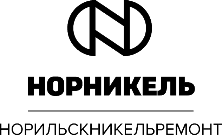 СООБЩЕНИЕ О ПРОДАЖЕ ДВИЖИМОГО/НЕДВИЖИМОГО ИМУЩЕСТВАООО «Норильскникельремонт» предлагает к свободной реализации без проведения торгов объекты движимого и недвижимого имущества.Контактные телефоны: +7 (3919) 25-17-86, 25-17-81e-mail: SeverukhinaIV@nornik.ru, MaksimenkoES@nornik.ru.. 